En el 2019, el Hartford Foundation for Public Giving establecio  fondos para la Comunidad de $100,000, para cada de los 29 ciudades de la region. Incluyendo la ciudad de Enfield. En el 2022, un adicional de $50,000 se anadio a este fondo.  El Greater Community Together Funds sera distribuido por el Hartford Foundation a traves de un proceso inclusivo y participativo dirigido por el Comite Asesor, conformado por los residentes de cada localidad respectivamente. El Comite Asesor disenara y dirigira un proceso inclusive para identificar las necesidades de la Comunidad y creara un proceso participativo de otorgamiento de subvenciones para abordar las necesidades identificadas. Si Ud. es residente de Enfield, interesado en ser considerado para server en el Comite Asesor de Enfield, por favor complete este formulario y envie a ENFIELD GREATER TOGETHER COMMUNITY FUNDS ADVISORY COMMITTEE, a traves del Correo electronico SelectionECF@gmail.com o por correo a C. Guerreri, Comite Seleccionador, Enfield Greater Community Funds, 1010 Enfield Streetr, CT06082 or entreguelo en la Libreria Publica y/o Enfield Senior Center.Antecedentes:El Enfield Greater Together Community Fund se ha establecido para apoyar a los residentes de Enfield a asumir la responsabilidad de las necesidades de nuestra ciudad y para fomentar un compromiso cívico amplio e inclusivo. La Fundación Hartford ha establecido el fondo con una inversión inicial de $ 100,000. El Comité Asesor administrará el fondo y debe ser inclusivo y reflejar a todos los residentes de Enfield. La participación en el Comité Asesor está abierta a todos los residentes de Enfield mayores de 14 años, con la excepción de los funcionarios electos o aquellos que se postulan activamente para un puesto electo.  No se necesita experiencia previa en organizaciones comunitarias o en la concesión de subvenciones. Compromiso de horario y tiempo: El Comité Asesor iniciará su labor en el otoño de 2022. Se espera que los miembros del Comité Asesor asuman al menos un compromiso de un año. El compromiso máximo será determinado por los primeros miembros del Comité Asesor, pero no excederá de seis mandatos de un año. El compromiso de tiempo regular, el cronograma y las formas de operar serán determinados por el Comité Asesor una vez formado, pero probablemente serán de al menos 1-2 horas por mes. Dada la naturaleza inclusiva de este esfuerzo, se apoyará a los comités asesores para que organicen su trabajo de una manera que incluya a todos. Responsabilidades del Comité Asesor: 1. Decidir sobre los procedimientos operativos del Comité 2. Desarrollar un proceso para recibir y evaluar las solicitudes al fondo 3. Tomar decisiones y recomendaciones sobre la financiación de Hartford FoundationInstrucciones para aplicar: Le recomendamos que envíe sus solicitudes lo antes posible. Nuestro proceso de selección comenzará después del 30 de junio. Por favor regrese por correo electrónico a: SelectionECF@gmail.com o correo a Enfield Greater Together Community Fund, c/o P. O. Box 699, Enfield, CT 06083. Las preguntas también se pueden enviar a selección ECF@gmail.com. Si necesita información adicional, visite www.hfpg.org/enfieldcf. 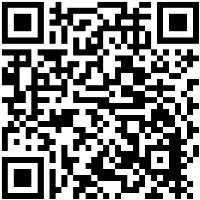                        APLICACION PARA EL COMITE ASESOR DEL FONDO “ENFIELD GREATER TOGETHER”El Comite de Seleccion de “Enfield Greater Together Community Funds” (La Gran Comunidad Unida de Fondos para Enfield). Proporcionar la informacion a continuacion es voluntario y ayudara en este objetivo.Gracias por su interes en el Comite Asesor del Fondo Comunitario Enfield Greater Together. Si tiene preguntas o para consultar su solicitud por correo electronico, comuniquese con SelectionECF@gmail.com  INFORMACION DEL APLICANTE:Nombre Completo:Telefono:Direccion:Email:Afiliacion Organizacional: (Si pertenece a alguna).Afiliacion Organizacional: (Si pertenece a alguna).INFORMACION PERSONAL:Por que esta Ud. Interesado en ser parte del Comite Asesor del Fondo Comunitario de “Enfield Greater Together “?Como te describes a ti mismo ?Los ejemplos de identidad incluyen raza, etnicidad, genero, estatus socioeconomic, orientacion sexual, religion, edad, pais de origen, antecedents educativos, experiencia laboral.Que espera aportar al Comite Asesor?Por favor comparta con nosotros cualquier cosa que Ud. desearia que nosotros conozcamos.Como podemos apoyarlo en este proceso de solicitud en relacion con su participacion en el Comite Asesor?